АДМИНИСТРАЦИЯ ТЕСОВСКОГО СЕЛЬСКОГО ПОСЕЛЕНИЯНОВОДУГИНСКОГО РАЙОНА СМОЛЕНСКОЙ ОБЛАСТИРАСПОРЯЖЕНИЕот 30 апреля .                                             № 46-рОб    утверждении  плана  мероприятийАдминистрации                Тесовскогосельского   поселения по    обеспечениюпервичных мер пожарной безопасности на 2018 год. 	В соответствии с Федеральными законами от 06 октября 2003 года №131-ФЗ «Об общих принципах организации местного самоуправления в Российской Федерации», от 21 декабря 1994 года №69-ФЗ «О пожарной безопасности»       1.Утвердить план противопожарных мероприятий по реализации обеспечения первичных мер пожарной безопасности в границах населенных Тесовского сельского поселения Новодугинского района Смоленской области на 2018 год.     2. Настоящее распоряжение разместить  на официальном сайте Администрации муниципального образования «Новодугинский район» Смоленской области в разделе Тесовское сельское поселение в информационно-телекоммуникационной сети Интернет.     3. Контроль за исполнением настоящего постановления оставляю за собой.Глава муниципального образованияТесовское сельского поселенияНоводугинского района Смоленской области                   А.И.СеменовУтвержден:                                                                                     распоряжением Администрации                                                 Тесовского  сельского поселения                                                  Новодугинского района                                                  Смоленской областиот 30.04.2018 №46-р                                                                                                                                                    П Л А Нпротивопожарных мероприятий Администрации на территорииТесовского сельского поселенияНоводугинского района Смоленской областина 2018 год№п/пПланируемые мероприятияСрок проведенияОтветственный за проведениеотметки об исполнении1.Обсудить вопрос о противопожарном состоянии жилого фонда на подведомственных территориях на сходах граждан         До15.05.2018Глава муниципального образования2.- Разработать планы обучения населения правилам пожарной безопасности, мероприятий по недопущению пожаров и гибели людей на них.- Организовать работу добровольных пожарных дружин ( ДПД), внештатных пожарных инспекторов, общественности по предупреждению пожаров, гибели  людей на них, пропаганде правил пожарной безопасности.- Обсудить на собраниях коллективов, сходах граждан противопожарное состояние жилых квартир и домов.- Провести внеплановый инструктаж по правилам пожарной безопасности жильцов и работников предприятий о мерах пожарной безопасности         До01.06.2018Руководители предприятий, организаций, учреждений всех форм собственности3. Провести беседы с учащимися о пожарах.Продолжить практические занятия с учащимися школ по вопросам пожарной безопасности, обучение их правилам пожарной безопасности в быту.Директора школ2 квартал 2018  года4.Регулярно информировать населения поселения о складывающейся пожарной обстановке, происшедших пожарах и принятых по них мерам.Редакция газеты «Сельские Зори»Сходы населенияПостоянно5.Провести учет жилья муниципального жилого фонда, в котором проживают граждане преклонного возраста и инвалиды, а также другие лица, находящиеся в трудной жизненной ситуации, с целью оказания им необходимой помощи по соблюдению мер пожарной безопасностиПЧ, группы внештатных инспекторовпостоянно6.Разработать мероприятия, направленные на усиление пожарной безопасности объектов с массовым пребыванием людей, жизнеобеспечения жилого фонда.Руководители предприятий       До01.06.20187.Провести рейды по проверке противопожарного состояния чердаков и подвалов, объектов с массовым пребыванием людей и жизнеобеспечения.ПЧ, группы внештатных инспекторовпостоянно8.Организовать  и провести на базе ПЧ обучение мерам пожарной безопасности и действиям в случае пожара ответственных за противопожарное состояние лиц, членов ДПД, инженерно-технических работников.Администрация4 квартал9.Определить жилые дома, требующие противопожарного капитального ремонта, и организовать их подготовку к осенне-зимнему периоду 2018/2019 годаПЧ, группы внештатных инспекторов3 квартал 201810.Организовать обучение населения мерам пожарной безопасности с привлечением к этой работе работников социальной защиты, участковых инспекторов милиции и других служб поселенияПЧ, группы внештатных инспекторовпостоянно11.Разработать мероприятия о мерах пожарной безопасности на территории Тесовского сельского поселения Новодугинского района Смоленской области в весенне-летний период Глава муниципального образованиямай 201812.Разработать мероприятия о мерах пожарной безопасности на территории Тесовского сельского поселения Новодугинского района Смоленской области в осенне-зимний периодГлава муниципальногообразования, специалисты Администрацииоктябрь 201813.Установить контроль за организацией и проведением массовых мероприятий в период новогодних и рождественских праздников в соответствии с установленными требования правил пожарной безопасности. Глава муниципального образованияДекабрь 201814.Провести месячник пожарной безопасностиПЧ, группы внештатных инспекторовГлава муниципального образованиямай 201815.Совершенствовать противопожарное водоснабжения:-установку новых, проведение ремонта существующих пожарных гидрантов;-приспособление хозяйственных источников водоснабжения (водонапорные башни, технологические емкости) для целей пожаротушения;- обеспечение надежного забора воды пожарной техникой из искусственных и естественных водоёмов;- устройство подъездных площадок для установки пожарных автомашинАдминистрация, руководители организацийВесь период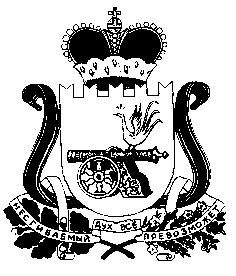 